EAST SIDE FIRE DISTRICT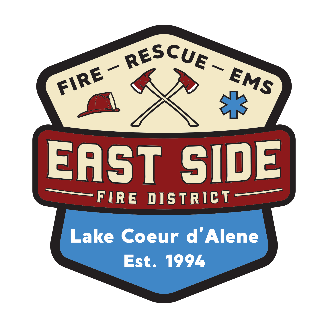 BOARD OF FIRE COMMISSIONERSSPECIAL MEETING MINUTESFebruary 25, 2020 | 10:00AM20338 S. Hwy 97, Harrison, ID 83833Commissioners Present: Fred Fricke, Mary Mills, Loren NelsonChief: Dan CurrieOffice: Amber LoewePublic: Ak Ador, Ronnie MillsOpen Special Commissioners MeetingMeeting was called to order at 1000 hours by Commissioner Fricke.ACTION ITEM: Approval of agenda for February 25, 2020Commissioner Mills moved to approve the agenda for February 25, 2020. Commissioner Nelson seconded the motion; unanimous Commissioner Candidate Dialogue:Commissioner Fricke began stating that Akos Ador is the only applicant, but the commissioners are pleased with his skills and believe that it will benefit the commissioners and taxpayers in many ways including financial matters. Commissioner Fricke explained that as a volunteer firefighter he cannot weigh in on Fire related decisions that will directly impact his position as a volunteer fire fighter. That all of the commissioners are responsible for the Chief and any political views need to be strictly unbiased. Ak Ador agreedCommissioners and Chief Currie asked questions of applicant. Akos Ador thanked the commissioners for considering him for the position.APPROVAL ACTION ITEMS: Property Purchase Approvals Chief Currie expressed his approval of this property purchase. ESFD relationship with Gozzer has improved significantly and has been very supportive and somewhat flexible while trying to maintain their vision for Gozzer. Originally these two lots were set aside for public safety and were not required to have any special permit or special use permits which works in our favor. Chief Currie suggested that it would be wise to get early access to a sewer and have water connection in place before too much changes. ESFD may need to consider getting the lot graded to accommodate trucks and training needs. Commissioner Nelson agreed to the idea of addressing water, sewer and driveway soon. Discussion ensued. ESFD will try to close on sale by March 31, 2020. Chief Currie also commented that there will be no taxes, some title fees and a $1,400 Gozzer fee. If we sell the property in the future, our agreement with Gozzer is null and void and does not transfer to the new owners. Chief Currie believes that this was a prudent purchase on behalf of the taxpayers.Commissioner Nelson motioned to approve the purchase of land parcel 320231 and land parcel 320232 from Fortress LLC for the purchase price of $110,000, with additional closing costs not to exceed $5,000. Commissioner Mary seconded the motion, which carried by unanimous vote. Commissioner Mills motioned to authorize Chief to execute and sign all required documents supporting the approved property purchase.  Commissioner Nelson seconded the motion, which carried by unanimous vote. III.	PUBLIC COMMENT – no commentsIV.	ACTION ITEM: CLOSE MEETING  With no further business to discuss, Commissioner Mills moved to close the meeting, which was seconded by Commissioner Nelson. Commissioner Fricke closed the meeting at 1032 hours. Respectfully submitted by Amber Loewe